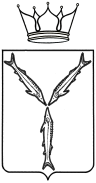 МИНИСТЕРСТВО МОЛОДЕЖНОЙ ПОЛИТИКИ И СПОРТА САРАТОВСКОЙ ОБЛАСТИП Р И К А Зот  02.03.2021  №  112г. СаратовО присвоении спортивных разрядовВ соответствии с разрядными нормами и требованиями Единой всероссийской спортивной классификации, административным регламентом по предоставлению министерством молодежной политики, спорта и туризма Саратовской области государственной услуги «Присвоение спортивных разрядов (кандидат в мастера спорта и I спортивный разряд) и квалификационной категории «Спортивный судья первой категории» утвержденным приказом № 273 от 22 мая 2019 года и на основании представленных документовПРИКАЗЫВАЮ:Присвоить спортивный разряд «Кандидат в мастера спорта»:Присвоить I спортивный разряд:Подтвердить спортивный разряд «Кандидат в мастера спорта»:Подтвердить I спортивный разряд:Контроль за исполнением настоящего приказа возложить на первого заместителя министра А.А. Абрашина.Министр                                                                                                              А.В. Абросимов№ п/пФ.И.О.Вид спортаУчреждение, организация1.Кияшко Владиславу ВладимировичуфехтованиеСРОО «Федерация фехтования Саратовской области»2.Ануфриеву Ярославу Дмитриевичуподводный спортСРОО «Спортивная федерация подводного спорта»3.Лаптевой Ангелине АндреевнеплаваниеСРОО «Федерация плавания»4.Захарову Артёму СергеевичукикбоксингСОФСОО «Саратовская областная ассоциация кикбоксинга»5.Гуляйкиной Дарье Дмитриевнелегкая атлетикаСРОО «Региональная спортивная федерация легкой атлетики»6.Неупряженко Алёна Викторовналегкая атлетикаСРОО «Региональная спортивная федерация легкой атлетики»7.Карагодину Илье АлександровичусумоСРОО «Федерация сумо»8.Тверитиной Екатерине ВикторовнесумоСРОО «Федерация сумо»№ п/пФ.И.О.Вид спортаУчреждение, организация1.Никишину Макару Александровичуспортивное ориентированиеСООО «Саратовская федерация спортивного ориентирования»2.Черепанову Александру Сергеевичуспортивное ориентированиеСООО «Саратовская федерация спортивного ориентирования»3.Алексееву Артему Андреевичуспортивная акробатикаРОО «Саратовская областная федерация спортивной акробатики»4.Бирюковой Марии Александровнеспортивная акробатикаРОО «Саратовская областная федерация спортивной акробатики»5.Васильеву Арсению Николаевичуспортивная акробатикаРОО «Саратовская областная федерация спортивной акробатики»6.Илясовой Виктории Владиславовнеспортивная акробатикаРОО «Саратовская областная федерация спортивной акробатики»7.Айтуганову Анвару Газизуллаевичулегкая атлетикаСРОО «Региональная спортивная федерация легкой атлетики»8.Бедновой Анастасии Георгиевнелегкая атлетикаСРОО «Региональная спортивная федерация легкой атлетики»9.Победовой Анжелике Александровнелегкая атлетикаСРОО «Региональная спортивная федерация легкой атлетики»10.Саранча Яне Владимировнелегкая атлетикаСРОО «Региональная спортивная федерация легкой атлетики»11.Цыкуренко Анастасии Алексеевнелегкая атлетикаСРОО «Региональная спортивная федерация легкой атлетики»12.Шиганбаевой  Эвелине Александровнелегкая атлетикаСРОО «Региональная спортивная федерация легкой атлетики»13.Кесину Максиму ВячеславовичубиатлонСРОО «Федерация биатлона Саратовской области»№ п/пФ.И.О.Вид спортаУчреждение, организация1.Спиридонову Антону АлександровичутриатлонОО «Саратовская областная федерация триатлона»№ п/пФ.И.О.Вид спортаУчреждение, организация1.Ефимову Игорю Алексеевичулегкая атлетикаСРОО «Региональная спортивная федерация легкой атлетики»2.Панкратову Роману Александровичулегкая атлетикаСРОО «Региональная спортивная федерация легкой атлетики»3.Семенягиной Марии Николаевнелегкая атлетикаСРОО «Региональная спортивная федерация легкой атлетики»